Ανάκληση αίτησηςΕνδιαφερόμενοι φορείς που εμπλέκονται στη διαδικασίαΣυναλλασσόμενος·Αρμόδια για τη λήψη απόφασης τελωνειακή αρχή·Εμπλεκόμενα κράτη μέλη.Ροή εργασιώνΜετά την υποβολή της αίτησης, ο συναλλασσόμενος έχει τη δυνατότητα να την ανακαλέσει. Η ανάκληση μιας αίτησης είναι δυνατή είτε κατά την αποδοχή της αίτησης είτε κατά τη διαδικασία λήψης της απόφασης, αλλά πριν από τη λήψη της απόφασης χορήγησης (ή μη) της άδειας.  Από την υψηλού επιπέδου επισκόπηση της διαδικασίας λήψης τελωνειακών αποφάσεων, η ανάκληση ανήκει στο πρώτο μέρος της διαδικασίας, όπως απεικονίζεται στο Σχήμα 1.Σχήμα 1 Διαδικασία λήψης απόφασης, στο πλαίσιο της διαδικασίας λήψης τελωνειακών αποφάσεωνΣτο Σχήμα 2 παρουσιάζεται η υψηλού επιπέδου επισκόπηση της διαδικασίας ανάκλησης. Σχήμα 2 – Υψηλού επιπέδου επισκόπηση της διαδικασίας ανάκλησηςΜετά την υποβολή της αίτησης ανάκλησης από τον συναλλασσόμενο, αυτή γίνεται δεκτή αυτομάτως και η έγκριση γνωστοποιείται στον συναλλασσόμενο. Η κατάσταση της αίτησης αλλάζει σε «Ανακληθείσα». Εάν συμμετέχουν περισσότερα από ένα κράτη μέλη στη διαδικασία λήψης απόφασης, θα πρέπει να ενημερώνονται σχετικά με την ανάκληση. Τα εμπλεκόμενα κράτη μέλη προσδιορίζονται με βάση τη «Γεωγραφική ισχύ» της αίτησης. 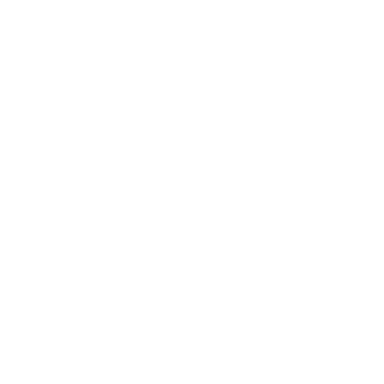 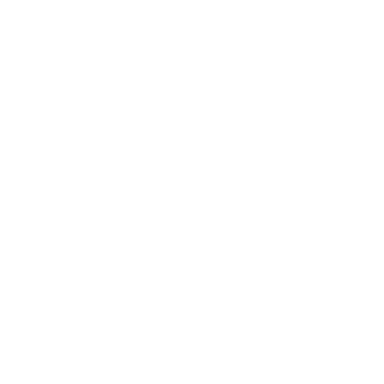 Μόλις η αίτηση ανακληθεί επιτυχώς, ο συναλλασσόμενος δύναται να υποβάλει νέα αίτηση. 